BÖLÜM KALİTE SORUMLULARI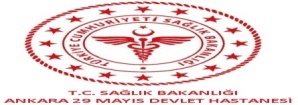 KALİTE YÖNETİM ORGANİZASYON ŞEMASIKALİTE YÖNETİM ORGANİZASYON ŞEMASIKALİTE YÖNETİM ORGANİZASYON ŞEMASIKALİTE YÖNETİM ORGANİZASYON ŞEMASIDÖK.KODU: KY.YD.024YAYIN TARİHİ: 12 AĞUSTOS  2015REVİZE NO:03REVİZE TARİHİ:29.03.2021SAYFA NO: 1/5KALİTE YÖNETİM ORGANİZASYON ŞEMASIKALİTE YÖNETİM ORGANİZASYON ŞEMASIKALİTE YÖNETİM ORGANİZASYON ŞEMASIKALİTE YÖNETİM ORGANİZASYON ŞEMASIDÖK.KODU: KY.YD.024YAYIN TARİHİ: 12 AĞUSTOS  2015REVİZE NO:03REVİZE TARİHİ:29.03.2021SAYFA NO: 1/5HAZIRLAYANKALİTE YÖNETİM BİRİMİKONTROL EDENKALİTE VE VERİMLİLİK YÖNETİM DİREKTÖRÜONAYLAYANBAŞHEKİM